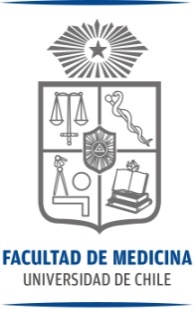 CARTA COMPROMISO COMISION DE ESTUDIOS CON REMUNERACION O CON PORCENTAJE DE REMUNERACIÓNYo………………………………………………………………………………………………………..   Rut………………………………….  , académico…………………………………………… jerarquía……………………………………………………., grado…………… ,  …………. hrs semanales  proveniente del Departamento de ……………………………….. de la Facultad, he tomado conocimiento y acepto lo establecido en el artículo 12 de Decreto Universitario Nº4263, de 18 de noviembre de 1985  sobre Reglamento de Comisiones del Personal de la Universidad de Chile, que indica que una vez terminada mi comisión no podré renunciar a mi cargo o hacer abandono de mis funciones antes de haber transcurrido un plazo igual al doble de aquel por el cual hubiese estado comisionado. En estos casos y todos aquellos en que por cualquier causa imputable a mí, se terminaren sus servicios para con la Universidad, antes de cumplirse el plazo mencionado anteriormente, me obligo a reintegrar a la Universidad una suma equivalente al doble del total de las remuneraciones efectivamente percibidas durante el período que duró la comisión. Además deberé devolver las sumas que la Universidad destinó al pago de los derechos de inscripción o matrícula que corresponda, que se mencionan en el inciso tercero del artículo 10 del Reglamento. Para asegurar el cabal cumplimiento de esta obligación, debo rendir caución a  través de la firma de una Póliza de Fianza de Permanencia y se aplicará según las disposiciones del contrato entre yo y la aseguradora y las normas  legales de carácter imperativo que sean pertinentes establecidas en el Título VIII, del libro II, del Código de Comercio.El trámite  de póliza es personal y debo realizarlo por el total de mis remuneraciones si es comisión de estudios con goce total de remuneraciones  o la parcialidad de las remuneraciones si es comisión de estudios con goce parcial de sueldo, esto es, sobre las contraprestaciones en dinero que tengo derecho a percibir en razón de mi empleo o función, como sueldo, asignación de zona, asignación profesional, asignación universitaria complementaria, asignación de productividad y otras. 		  		                  FIRMA 					 NOMBRE:Santiago,…... de……….de…………….